Your recent request for information is replicated below, together with our response.I am writing to you under the provisions of the Freedom of Information Act 2000 to request the following information regarding the staffing of registered nurses within your organisation:The total number of Registered Nurses employed by your organization. Please provide this information by headcount. However, if headcount data is unavailable, Whole-Time Equivalent (WTE) figures would suffice.I can confirm that Police Scotland do not employ any registered nurses therefore the total is zero. By way of explanation, medical provision for persons in police custody is the responsibility of National Health Service (NHS) Scotland. If you require any further assistance, please contact us quoting the reference above.You can request a review of this response within the next 40 working days by email or by letter (Information Management - FOI, Police Scotland, Clyde Gateway, 2 French Street, Dalmarnock, G40 4EH).  Requests must include the reason for your dissatisfaction.If you remain dissatisfied following our review response, you can appeal to the Office of the Scottish Information Commissioner (OSIC) within 6 months - online, by email or by letter (OSIC, Kinburn Castle, Doubledykes Road, St Andrews, KY16 9DS).Following an OSIC appeal, you can appeal to the Court of Session on a point of law only. This response will be added to our Disclosure Log in seven days' time.Every effort has been taken to ensure our response is as accessible as possible. If you require this response to be provided in an alternative format, please let us know.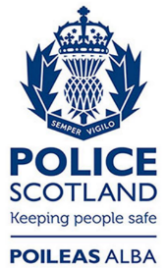 Freedom of Information ResponseOur reference:  FOI 24-1015Responded to: 12th April 2024